Max MustermannMusterstraße 12312345 Musterstadtmax@mustermann.de0171 23456789Personaler AGName NachnameStraße 12312345 MusterstadtMusterstadt, 14.06.2022 Bewerbung als Recruiter bei der Personaler AGKennnummer 123456Sehr geehrte Damen und Herren,mit großem Interesse las ich auf der Website ihres Unternehmens, dass Sie auf der Suche nach einem Recruiter sind. Ich kenne Ihren Betrieb bereits aus meinem Praktikum, welches ich während meiner Schulzeit absolvierte. Die angenehme Arbeitsatmosphäre sowie die moderne Ausstattung sind mir in Erinnerung geblieben. Dadurch ist die Personaler AG besonders für junge, leistungswillige Berufseinsteiger wie mich interessant.Mitte dieses Jahres schloss ich mein Personalmanagement Studium an der Musterhochschule mit der Note 1,3 ab. Gerne möchte ich mein erlangtes Fachwissen in Ihrem Betrieb einbringen und Ihr Weiterbildungsangebot nutzen, um dieses stetig aufzufrischen und zu erweitern. Durch meine Zeit in Ihrem Unternehmen kenne ich bereits die typische Vorgehensweise in den Recruitingprozessen und die Strukturen der Personaler AG und bin nach wie vor von der Modernität und Effizienz begeistert.Es bereitet mir viel Freude, meine ausgeprägte Menschenkenntnis und mein Organisationstalent gewinnbringend einzusetzen. Auch in stressigen Situationen behalte ich den Überblick und lasse mein Urteil nicht trüben. Sprachkenntnisse in Deutsch, Englisch und Französisch vervollständigen mein Profil.Voller Elan stehe ich Ihnen für eine Anstellung ab dem 01.12.2020 zur Verfügung. Ich bedanke mich für die Berücksichtigung meiner Bewerbungsunterlagen und freue mich sehr darauf, Sie in einem persönlichen Gespräch von meinen Fähigkeiten zu überzeugen. Mit freundlichen Grüßen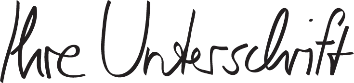 Max Mustermann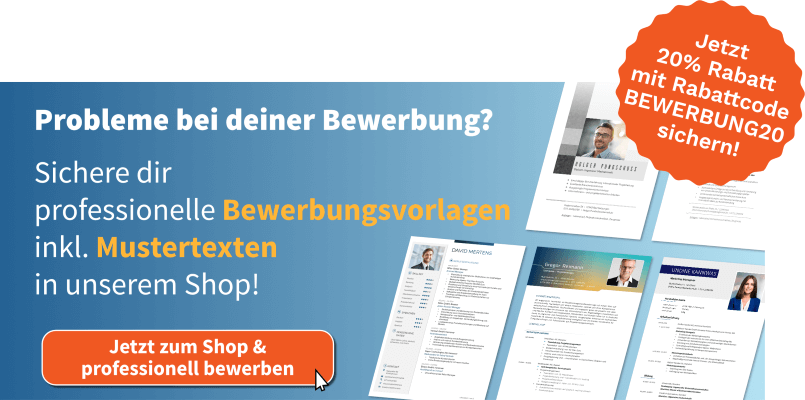 https://shop.bewerbung.net/collections/professionelle-bewerbungsvorlagen-designs